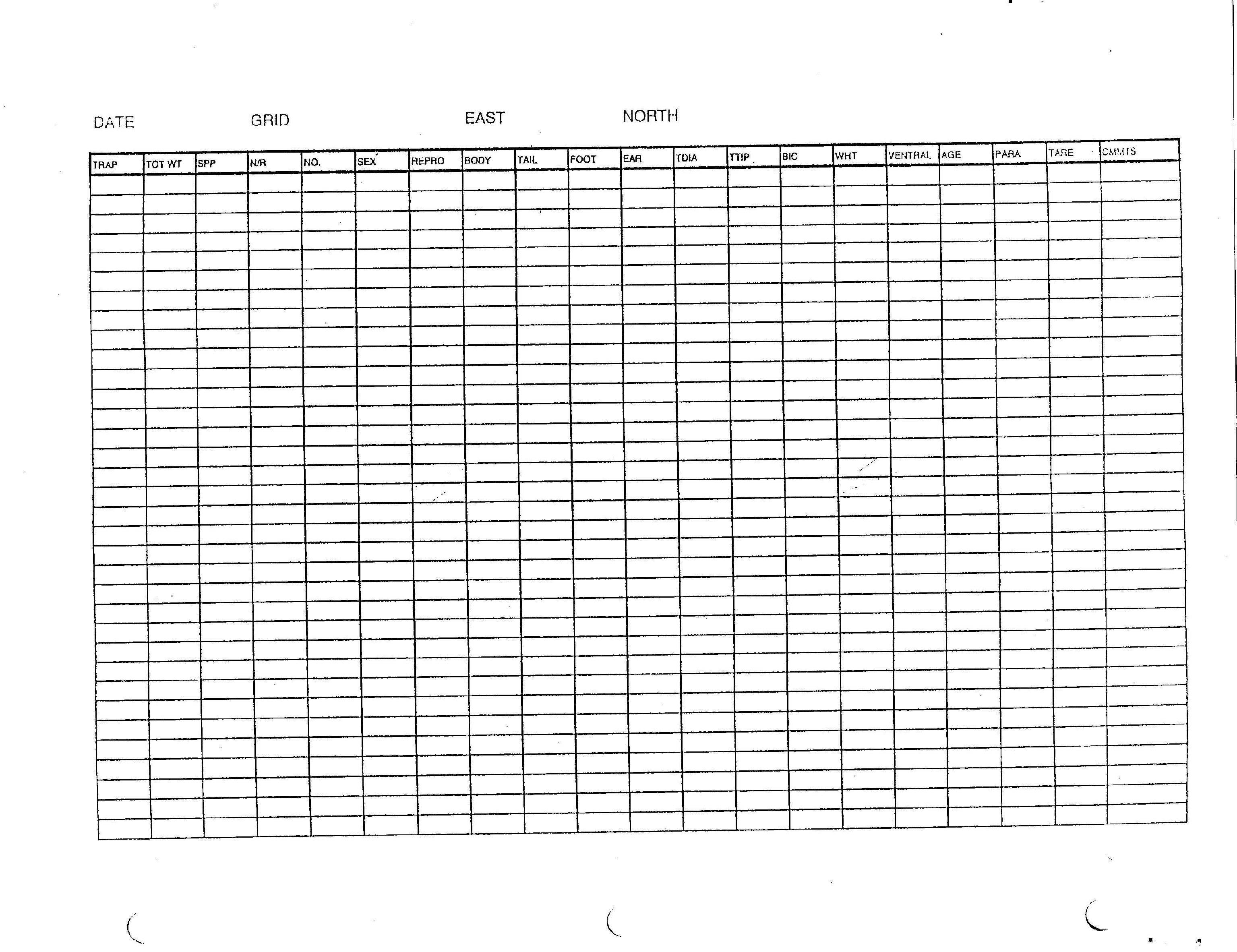 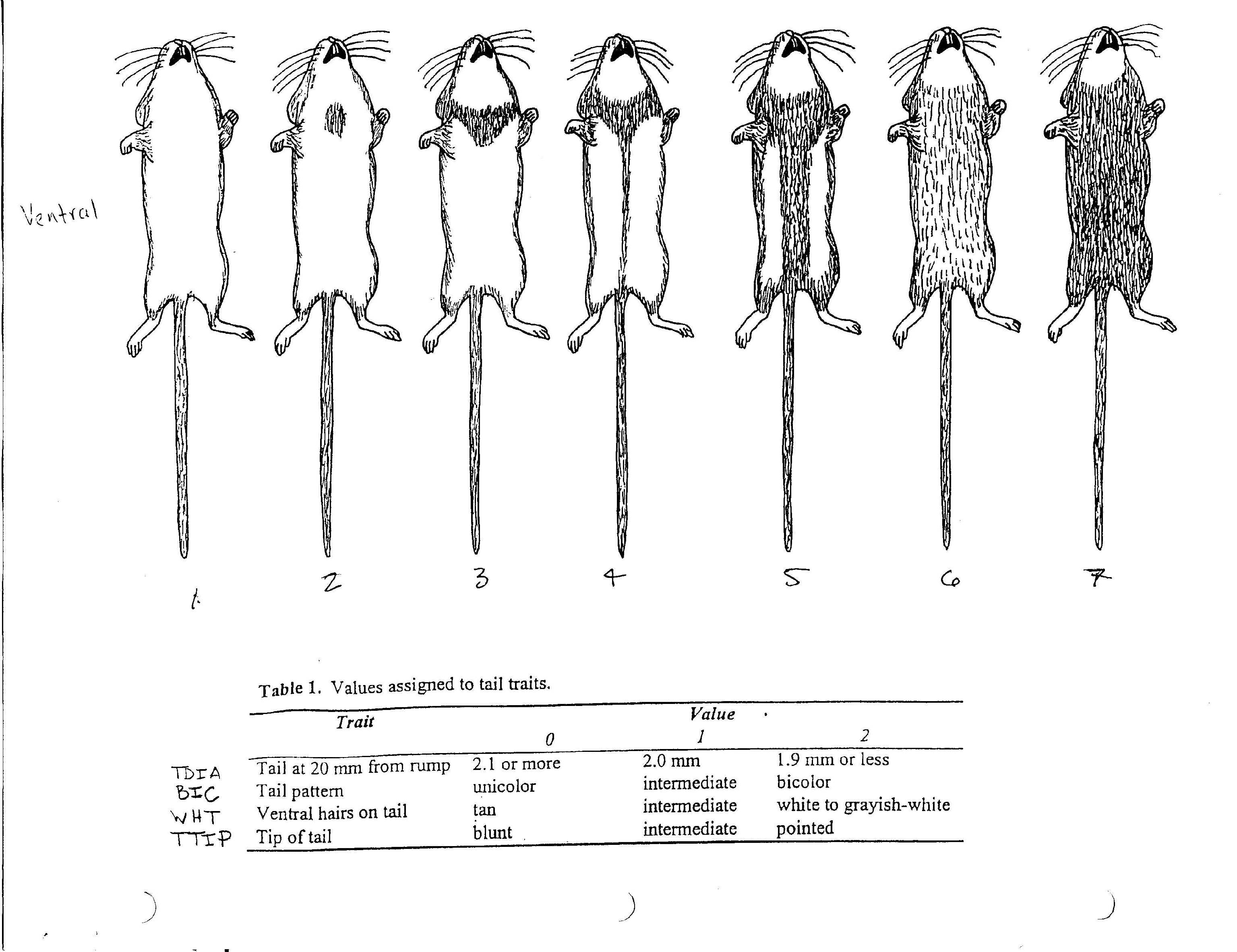 SpeciesMICAMicrotus californicusMicrotus californicusMUMUMus musculusMus musculusPEMAPeromyscus maniculatusPeromyscus maniculatusPeromyscus maniculatusRANORattus norvegicusRattus norvegicusREMEReithrodontomys megalotisReithrodontomys megalotisReithrodontomys megalotisRERAReithrodontomys raviventrisReithrodontomys raviventrisReithrodontomys raviventrisRESPReithrodontomys speciesReithrodontomys speciesReithrodontomys speciesSOORSorex ornatusSorex ornatusUNSPunidentified species (escaped)unidentified species (escaped)unidentified species (escaped)N/RNnew capturenew captureRrecaptureSexmale (M)/female (F)male (M)/female (F)ReproMalesSscrotalNnon-scrotalnon-scrotalAabdominalFemalesPpregnantMDmammaries developedmammaries developedmammaries developedMGmammaries developingmammaries developingmammaries developingPLpost lactatingpost lactatingLlactatingEin estrusNnon-reproductivenon-reproductiveOvaginal opening is open/swollenvaginal opening is open/swollenvaginal opening is open/swollenCvaginal opening is closedvaginal opening is closedvaginal opening is closedMeasurements (mm)Measurements (mm)Measurements (mm)Bodybody lengthbody lengthTailtail lengthFootfoot lengthfoot lengthEarear lengthAgeJjuvenileSsubadultAadultParasites/DiseaseParasites/Diseaseabsent0present1ReithrodontomysReithrodontomysmmTDIAtail diameter at 20mm from basetail diameter at 20mm from basetail diameter at 20mm from base0-2TTIPshape of tail tipshape of tail tip0-2BICtail bicolorationtail bicoloration0-2WHTventral tail hair colorventral tail hair color0-2Ventralventral hair color patternventral hair color patternventral hair color pattern0-7